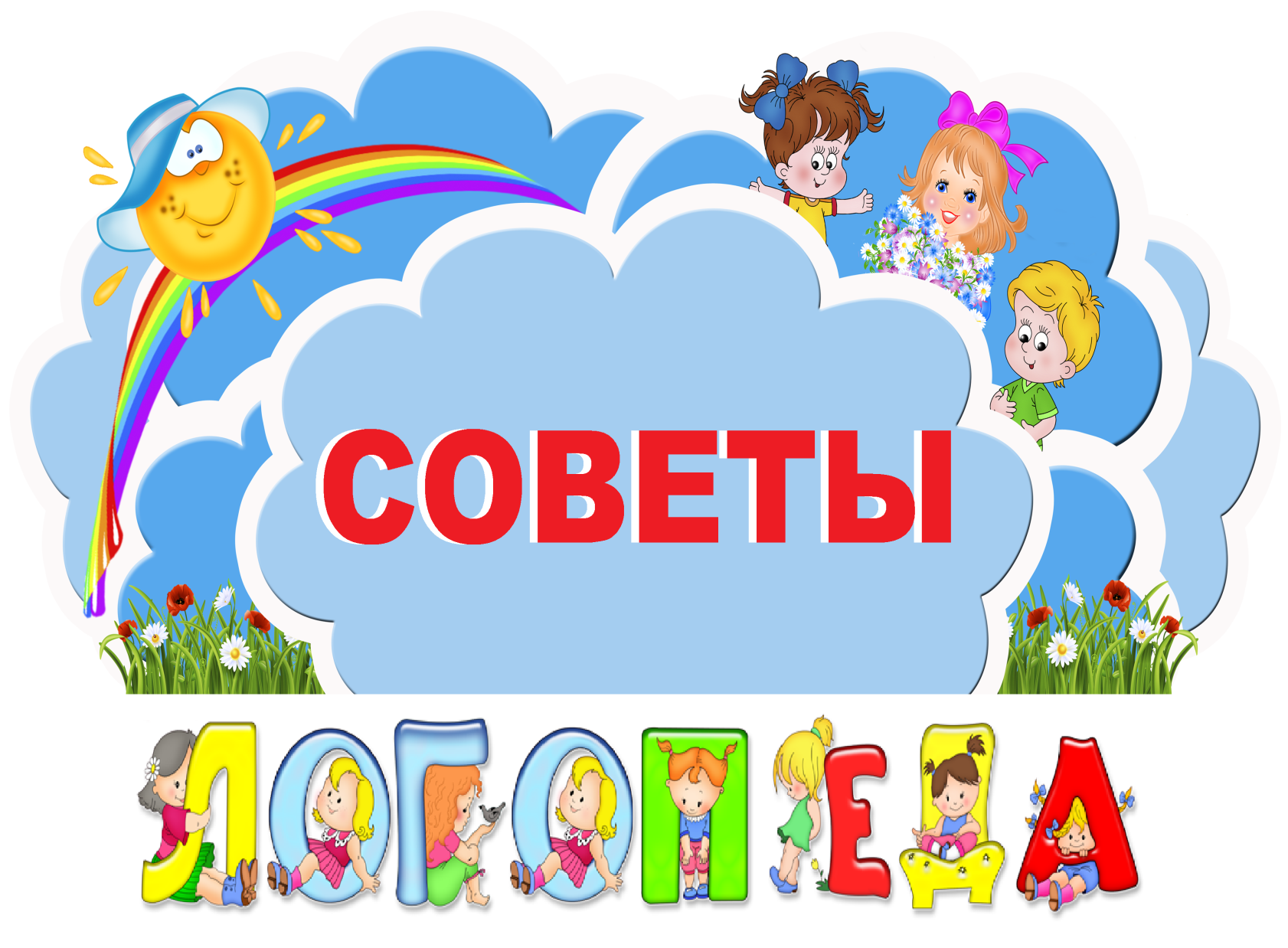 Рекомендации родителям к выполнению домашнего заданияРезультативность логопедической помощи ребенку напрямую зависит от взаимодействия всех участников коррекционного процесса - ребенка, родителей, педагогов. Так как личность ребёнка формируется,  прежде всего, в семье и семейных отношениях, большая роль в исправлении речи отводится взаимодействию родителей с ребенком посредством осуществления рекомендаций учителя-логопеда. Только тесный контакт в работе специалиста и родителей ребёнка может способствовать устранению речевых нарушений в дошкольном возрасте, а значит и дальнейшему полноценному школьному обучению. Важными условиями в реализации этого направления являются заинтересованность и активное участие со стороны родителей. Наблюдая за удачами и неудачами ребёнка при выполнении заданий, взрослые без труда смогут определить, насколько дошкольник подготовлен к школе и на какие стороны подготовки следует обратить особое внимание. В сотрудничестве родителей и учителя-логопеда значительная роль отводится домашним заданиям.Логопедическое домашнее задание - это рекомендации учителя-логопеда родителям по исправлению речи их детей в виде различных заданий, направленных на закрепление полученных на логопедических занятиях речевых умений и навыков в свободном речевом общении. Это можно осуществить в повседневной жизни: во время игр, прогулок, экскурсий, походов в магазин, на рынок, в библиотеку и т. д.Рекомендации родителям необходимы для того, чтобы как можно скорее ликвидировать отставание ребенка. Дети, которые занимаются дополнительно дома с родителями по заданиям логопеда, гораздо быстрее и успешнее вводят в повседневную речь не только поставленные звуки, но и сложные речевые конструкции. Логопедическое домашнее задание имеет большое воспитательное, обучающее и коррекционное значение: при правильной организации его выполнения у дошкольников вырабатываются новые знания и умения, а также навыки самостоятельного мышления, умение себя контролировать, воспитывается ответственное отношение к своим новым обязанностям.Обычно свои рекомендации учитель-логопед прописывает в специальной индивидуальной тетради ребенка, но если у родителей возникают вопросы по их выполнению - они могут обратиться к специалисту за помощью. В процессе индивидуальной консультации учитель-логопед подробно разберет все задания и разъяснит пути их выполнения.Рекомендации логопеда включают несколько направлений работы:Задания на развитие направленной воздушной струи.Задания на развитие артикуляционной моторики. К ним относят массаж, самомассаж и артикуляционную гимнастику. Чаще всего используется артикуляционная гимнастика, включающая упражнения, подготавливающие артикуляционный уклад для постановки отсутствующих звуков.Задания на развитие фонетико-фонематических процессов и воспитание основ  звуко-слогового анализа и синтеза, например, отгадать звуки музыкальных инструментов с закрытыми глазами;  хлопнуть, как только услышит определенный звук; отгадать, чья песенка прозвучала (каждый звук – чья-то песенка) и др.Задания на автоматизацию поставленного звука - правильное произношение поставленных звуков в слогах, словах, фразовой  и самостоятельной речи ребёнка.Лексико-грамматические игры и упражнения направлены на обогащение пассивного словаря, а главное - на стимулирование и использование в активной речи ребёнка полученных знаний путём упражнений на словообразование, изменение по родам, числам и падежам, на согласование прилагательных и числительных с существительными, словоизменение при помощи приставок и суффиксов; подбор родственных, обобщающих и уточняющих слов, слов-наоборот и т.д.Задания по развитию связной  речи, например, построение простых и сложных распространённых предложений с предлогами и без (по схеме); рассказы-описания по плану и схеме; по серии сюжетных картинок и по одной сюжетной картине, с опорой на предметные картинки и по представлению, используя опорные слова; пересказы и самостоятельные творческие рассказы детей;  заучивание подобранных для ребёнка стихов.Задания на развитие мелкой моторики  и подготовки руки к письму, например, обведение по контуру, дорисовывание элементов, штриховка в различных направлениях разными способами по образцу; работа с трафаретами и шаблонами; вырезывание и вклеивание картинок; рисунки, аппликации, графические диктанты; печатание букв, слогов, слов и предложений.Задания по закреплению навыков звукового анализа и синтеза и навыков чтения (в зависимости от уровня подготовки детей).Основные правила работы при выполнении домашних заданий логопедаПодготовьте ребёнку удобное место для занятий, достаточно и правильно освещённое.Ваша речь должна быть образцом для ребенка.Обращайте внимание на то, правильно ли ваш ребёнок сидит, кладёт тетрадь, держит ручку или карандаш. Рекомендации учителя-логопеда ребенок выполняет с родителями в течение 10–20 минут ежедневно.Не торопитесь, не стремитесь научить ребёнка всему и сразу. Важно соблюдать последовательность выполнения заданий. К следующим заданиям можно переходить только после прочного усвоения содержания предыдущего материала, а также умения применять его на практике.Перед началом работы следует внимательно прочитать задание, обсудить и проговорить с ребёнком его выполнение. Не следует давать больше 2-5 заданий за одно занятие (в зависимости от индивидуальных  возможностей ребёнка).Не превращайте выполнение ребенком домашних заданий в орудие пыток: проводите занятие в спокойной доброжелательной обстановке. Пусть выполнение домашних заданий станет для ребенка игрой.Не следует торопить ребёнка во время выполнения заданий.Помогайте ребёнку в выполнении домашнего задания только в том случае, если он в этом нуждается. Не пытайтесь выполнять задание за своего ребёнка, лучше пусть он вообще не сделает домашние задание, чем сделаете его вы.Если вы заметили, что у ребенка пропал интерес к занятию, прекратите его, возобновив снова спустя некоторое время.Не забывайте хвалить ребёнка не только за каждое, даже небольшое достижение, но и за старания.Все задания (кроме графических) выполняются устно, а взрослый вписывает ответ ребёнка в тетрадь.Артикуляционные упражнения и произнесение слогов и слов с изучаемым звуком нужно выполнять перед зеркалом, чтобы ребёнок мог себя контролировать. Необходимо добиваться чёткого, точного, плавного выполнения движений.Не заостряйте внимание ребенка на недостатках его речи.  Однако, когда изучаемый звук находится на этапе автоматизации (т.е. поставлен), родителям нужно в ненавязчивой форме напомнить о его правильном произнесении.Если у ребенка не получается произнести четко какое-либо слово (например, «кувалда»), сначала объясните его лексическое значение (Кувалда – это ударный инструмент. Она похожа на молоток, но гораздо тяжелее и крупнее его. - Желательно показать на картинке), а затем помогите произнести по слогам, соединяя их между собой поочередно (ку-вал-да, кувал-да или ку-валда, кувалда).Очень важно следить за аккуратностью выполнения заданий. Приучайте ребенка бережно относиться к тетради и прилагаемым   карточкам. (Карточки сдаются вместе с тетрадью). Тетрадь со всеми заданиями сдается в понедельник и выдается на руки в четверг.Графические задания ребёнок выполняет простым карандашом самостоятельно под обязательным наблюдением взрослого, причем прописывает слоги, слова, предложения строго по клеткам (в старшей группе эти клетки чертит взрослый, 1 клетка = 4 клетки в тетради)Все иллюстрации в тетради ребенок раскрашивает, причем только цветными карандашами.Консультируйтесь с учителем-логопедом, если видите, что ваш ребёнок   испытывает затруднения с подготовкой домашних заданий.